附件42022年吉林省各级机关考试录用公务员白山考区面试地点引导图地点：长白山职业技术学院（白山市北安大街2998号）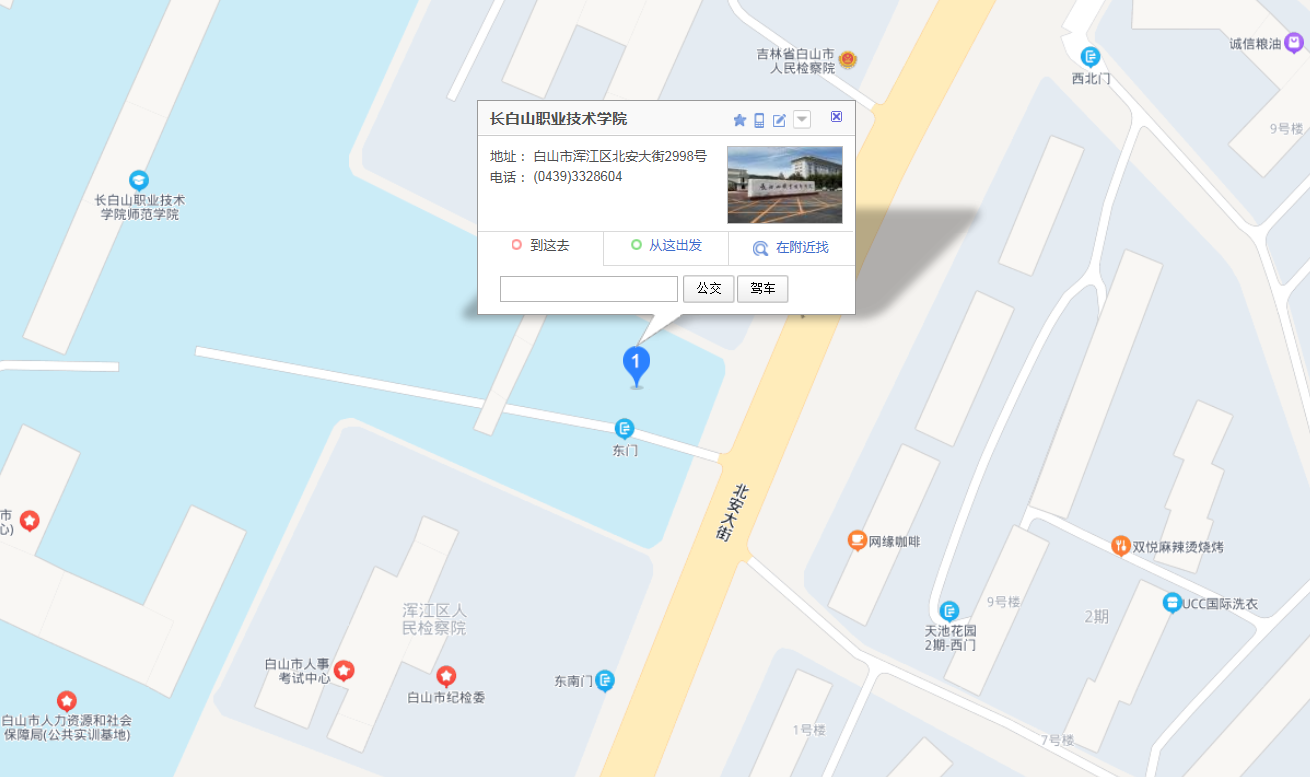 